Anexo 2- Resumo da Biografia dos autores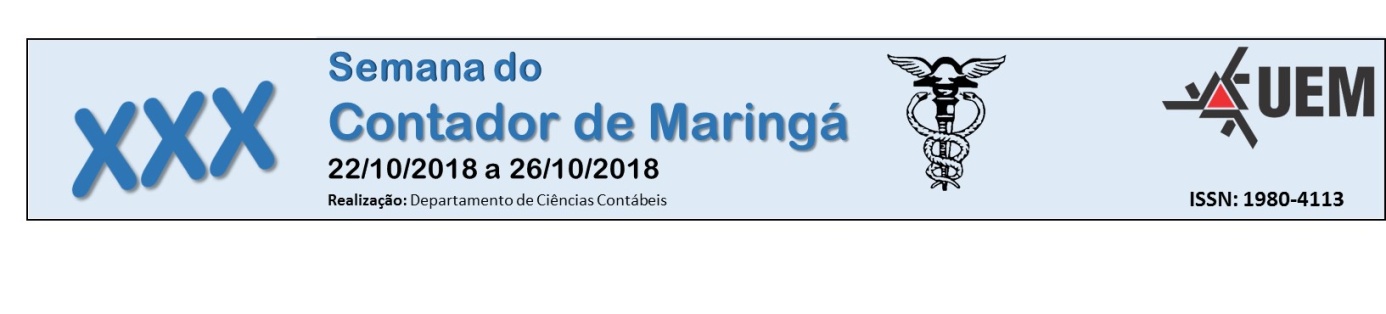 (TÍTULO ARTIGO)Nome completo do autorGraduanda em xxxxxxxxxxxxxxx pela Universidade Estadual de Maringá.E-mail: xxxxxxxxxxxx Telefone: xxxxxxxx(autor de referência/contato)Nome completo do autorGraduanda em xxxxxxxxxxxxxxx pela Universidade Estadual de Maringá.E-mail: xxxxxxxxxxxx Nome completo do autorGraduanda em xxxxxxxxxxxxxxx pela Universidade Estadual de Maringá.E-mail: xxxxxxxxxxxx Nome completo do autorGraduanda em xxxxxxxxxxxxxxx pela Universidade Estadual de Maringá.E-mail: xxxxxxxxxxxx Nome completo do autorDoutor/Mestre em xxxxxxxxxxxxxxxProfessor(a) do Departamento de Ciências Contábeis da Universidade Estadual de Maringá.E-mail: 